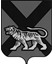 ТЕРРИТОРИАЛЬНАЯ ИЗБИРАТЕЛЬНАЯ КОМИССИЯ ХАНКАЙСКОГО РАЙОНАР Е Ш Е Н И Е17.01.2022		                   с. Камень-Рыболов	                          № 32/135О плане работы территориальной избирательной комиссии Ханкайского района на 2022 годВ соответствии со статьей 26 Федерального закона «Об основных га-рантиях избирательных прав и права на участие в референдуме граждан Российской Федерации», статьей 27 Избирательного кодекса Приморского края территориальная избирательная комиссия Ханкайского района РЕШИЛА:         1. Утвердить план работы территориальной  избирательной  комиссии Ханкайского района на 2022 год (прилагается).         2. Контроль за выполнением настоящего решения возложить на секретаря ТИК Ханкайского района.Председатель комиссии                                                                    О.В. ГурулеваСекретарь комиссии                                                                   М.В. Герасименко                                                                                                                                                 Приложение  к решению территориальной                                                                         избирательной комиссии                                                                           Ханкайского района                                                                           от 17.01.2022 № 32/135ПЛАН
работы территориальной избирательной комиссииХанкайского района на 2022 годI. Основные направления деятельностиОказание правовой, методической, информационной, организационно-технической помощи участковым избирательным комиссиям в подготовке и проведении выборов.        Осуществление на территории Ханкайского муниципального округа контроля за соблюдением избирательных прав и права на участие в референдуме граждан Российской Федерации при подготовке и проведению выборов и референдумов, рассмотрение жалоб на решения и действия (бездействие) участковых избирательных комиссий, комиссий референдума в порядке, установленном федеральным законодательством.Контроль за соблюдением законодательства Российской Федерации при внесении изменений в состав участковых избирательных комиссий и дополнительном формировании резерва составов участковых избирательных комиссий.Взаимодействие с местными отделениями политических партий в Ханкайском муниципальном округе по вопросам их участия в избирательных кампаниях, оказание методической и консультативной помощи политическим партиям в вопросах практического применения законодательства Российской Федерации о выборах, постановлений и иных нормативных актов Центральной избирательной комиссии Российской Федерации, решений Избирательной комиссии Приморского края.Взаимодействие с государственными органами и органами местного самоуправления по вопросам оказания содействия избирательным комиссиям в реализации их полномочий по подготовке и проведению выборов, обеспечении прав отдельных категорий граждан.Взаимодействие с правоохранительными органами по вопросам обеспечения законности и обеспечения общественного порядка в период подготовки и проведения выборов и референдумов, проведения проверок сведений о кандидатах на выборах и лицах, назначаемых в резерв составов избирательных комиссий.Взаимодействие с общественными объединениями и иными структурами гражданского общества.Взаимодействие с общественными организациями инвалидов по вопросам обеспечения избирательных прав граждан с инвалидностью.Контроль за осуществлением регистрации (учета) избирателей, участников референдума, составлением и уточнением списков избирателей на территории Ханкайского муниципального округа.Осуществление мер, направленных на предупреждение коррупционных правонарушений, соблюдение ограничений, запретов и обязанностей, установленных законодательством Российской Федерации в целях противодействия коррупции.Обучение составов участковых избирательных комиссий и граждан, зачисленных в резерв составов  участковых избирательных комиссий, по повышению правовой культуры избирателей, мониторингу и совершенствованию избирательных технологий в Российской Федерации.Взаимодействие со средствами массовой информации в целях обеспечения открытости и гласности избирательных процедур в Ханкайском муниципальном округе в ходе подготовки и проведения выборов.Уточнение персональных данных членов участковых избирательных комиссий и лиц, зачисленных в резервы составов участковых избирательных комиссий.Взаимодействие с органами местного самоуправления округа в вопросах реализации избирательного законодательства на территории округа. Взаимодействие с архивным отделом Администрации Ханкайского муниципального округа по вопросам хранения, передачи в архивы и уничтожения документов, связанных с подготовкой и проведением выборов и референдумов.Обеспечение размещения на сайте Ханкайского муниципального округа информации о деятельности территориальной избирательной комиссии Ханкайского района.II. Вопросы для рассмотрения на заседаниях территориальной избирательной комиссии Ханкайского районаПриятие решений, связанных с замещением вакансий, возникающих в участковых избирательных комиссиях.Принятие решений, связанных с работой с резервом составов участковых избирательных комиссийвесь периодянварь- О плане работы территориальной избирательной комиссии Ханкайского района на 2022 годапрель- О проведении Дня молодого избирателя в 2022 году (при условии принятия соответствующего решения ИК ПК).май- Об итогах проведения Дня молодого избирателя в 2022 годуноябрь- О работе территориальной избирательной комиссии по рассмотрению обращений граждан, поступивших в комиссию по вопросам избирательного законодательствадекабрь - Подведение итогов работы территориальной избирательной комиссии Ханкайского района за 2022 год.- О плане работы территориальной избирательной комиссии Ханкайского района на 2023 год.III. Мероприятия по подбору организаторов выборов, обучению членов участковых избирательных комиссий и иных участников избирательного процесса- Работа по внесению изменений в составы участковых избирательных комиссийпо мере необходимости- Обучение членов участковых избирательных комиссий и лиц, зачисленных в резерв составов участковых избирательных комиссий (по отдельному плану)весь период- Организация работы по информированию председателей, заместителей председателей и секретарей участковых избирательных комиссий по вопросам изменения избирательного законодательствапо мере необходимости- Участие в семинарах-совещаниях, проводимых Избирательной комиссией Приморского краяпо плану Избирательной комиссии Приморского края- Участие в проведении ЦИК России тематических вебинаров на видеохостинге «YouTube» по актуальным вопросам избирательного права и избирательного процесса, деятельности избирательных комиссий, в том числе по вопросам организации и проведения выборов, членов (работников аппаратов) территориальных и участковых избирательных комиссий весь период (по отдельным графикам)- участие в проведении обучающих мероприятий для членов территориальных и участковых избирательных комиссий, лиц, зачисленных в резерв составов участковых избирательных комиссий, в том числе в режиме видеоконференцсвязи весь период (по графику ИК ПК)IV. Информационное обеспечение деятельности территориальной избирательной комиссии Ханкайского района- Подготовка и размещение на сайте Ханкайского муниципального округа решений и информации о деятельности комиссии.постоянно- Консультации, личный приём гражданпостоянноV. Организационно-технические мероприятия- Работа по приведению в соответствие нормативно-правовой базы ТИКпо мере необходимости- Работа по уточнению и приведению в соответствие сведений и персональных данных членов участковых избирательных комиссий и лиц, зачисленных в резерввесь период- Взаимодействие представительным и исполнительным органами округа  по вопросам подготовки и проведения дополнительных выборов в Думу Ханкайского муниципального округа согласно полномочиям весь период- Проведение консультаций с кандидатами в депутаты Думы Ханкайского муниципального округа, их доверенными лицами и другими участниками избирательного процессапо мере необходимости